Dlouhý, Široký a Bystrozraký  v poezii a v prózePracovní list je určen starším žákům prvního stupně. Cílem je seznámení žáků s rozdíly mezi poezií a prózou skrze pohádku Dlouhý, Široký a Bystrozraký. Během zpracovávání pracovního listu si žáci osvojí metodu zaznamenání informací do diagramu.Dlouhý, Široký a BystrozrakýDlouhý, Široký a Bystrozraký ve verších_______________________________________________________Zapiš k větám čísla tak, aby odpovídala ději pohádky.Byl jeden král a neměl než jednoho syna.Třetí železná obruč pukla na něm a odskočila.Už ji vidím! Dvě stě mil odtud je hora, v ní skála a v té skále najdeš drahý kámen, ten kámen je ona.Ožeň se, synu můj!Dlouhý králevicovi žalud podal.A ti tři? Ti se potulují někde po světě.Já, pane, jmenuju se Široký a umím se rozšiřovat.Král plakal, že se synovi poštěstilo.Jmenuju se Dlouhý a umím se natahovat.Tato panna je v moci zlého černokněžníka v železném zámku zajata.Jdi nahoru na věž, na nejvyšší patro, podívej se tam kolem a pak mi pověz, kterou bys rád.V tom nenadále rozlítly se dveře rázem a do pokoje vstoupil černokněžník, za ruku vedl krásnou, překrásnou pannu.Porovnej mezi sebou obě pohádky. Zapiš do diagramu, co je v jedné pohádce, a v druhé zase ne? Co mají společného. Přijdeš u každého na tři věci?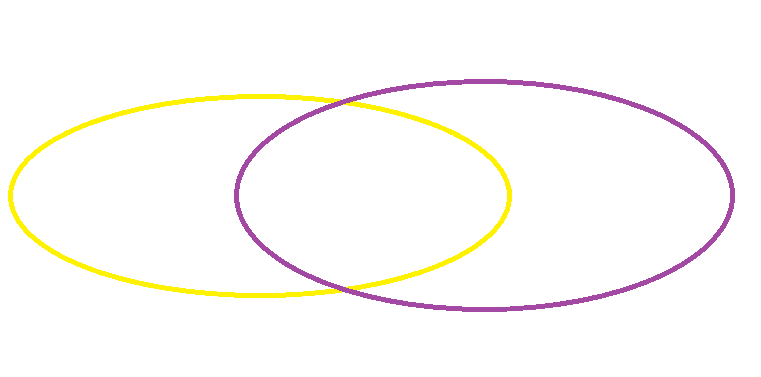 Jak jinak se mohli jmenovat, jména vybírej podle jejich vlastností:Dlouhý: _________________________________________________________________________ Široký: __________________________________________________________________________ Bystrozraký: _____________________________________________________________________ Proměň se v ilustrátora. Obrázkem vyjádři v jaké předměty by princeznu zakleli, kdyby se objevila v jiné pohádce.Pohádka kterého autora se ti líbila více a proč?…………………………………………………………………………………………………………………………………………………………………………………………………………………………………………………………………………………………………………………………………………………………………………………………………………………………………………………………………………6. Vyhledej odpovědi na otázky:Mohli se autoři potkat?K. J. Erben napsal sbírku básní Kytice?Jiří Žáček napsal pro děti Slabikář?Co jsem se touto aktivitou naučil/a:………………………………………………………………………………………………………………………………………………………………………………………………………………………………………………………………………………………………………………………………………………………………………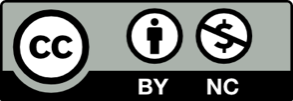 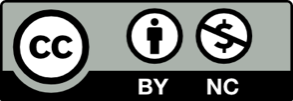 